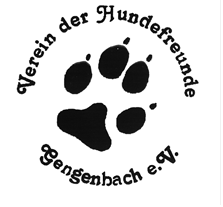 Ort:			Vereinsgelände des VdH Gengenbach    (GPS Koordinaten:  48.401928,   8.005965)   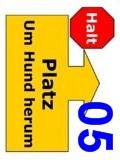 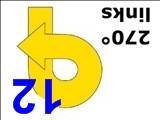 			Berghauptener Str.  29,  77723 Gengenbach      Richterin:		Heike Koch                                          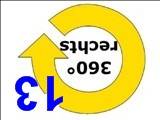 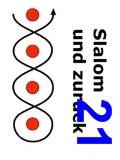 Teilnehmer:	60 Starter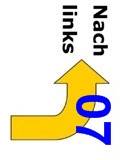 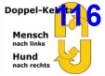 Klassen:		Beginner, 1, 2, 3 und Senioren                        Meldebeginn:	01.03.2018Meldeschluss:	20.05.2018 oder bei Erreichen der max. Starterzahl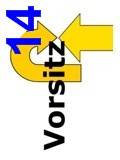 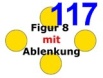 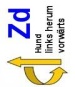 Turnierbeginn:	9:00 UhrMeldestelle:	Öffnungszeiten werden noch bekanntgegeben	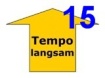 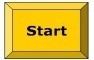 Teilnahmegebühr: 15 € / Start -> ist sofort nach Meldebestätigung zu überweisenMeldungen über OMA Hundesportkalender     Ansprechpartner: sanne.holzer@web.de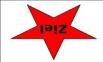 Startbedingungen:Hund ist mindestens 15 Monate alt; Hündinnen dürfen nicht läufig sein. Haftpflichtversicherung und gültige Tollwutimpfung für jeden teilnehmenden Hund (Impfpasskontrolle im Meldebüro)Ein Hundeführer darf mit mehreren Hunden, ein Hund mit max. 2 Hundeführern starten (ein Meldeformular pro Team)Leistungsnachweis / Turnierkarte mit eingetragenen Ergebnissen von vorherigen Rally Obedience Prüfungen (auf Wunsch erstellen wir bei Erststartern die 1. Turnierkarte; bitte in der Meldung angeben)Anträge auf Parcoursanpassung bis spätestens 14 Tage vor dem Turnier einreichenGerichtet wird nach dem aktuellen VDH Regelwerk Rally Obedience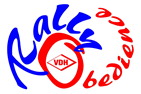 Für Euer leibliches Wohl wird bestens gesorgtWir freuen uns auf Euch!